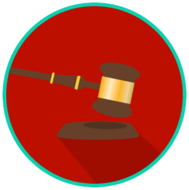 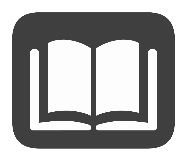 Landmark Supreme Court CasesLandmark Supreme Court CasesCase                                     Impact on SocietyMarbury v. Madison(1803)The judicial opinion on this case firmly established that the United States Supreme Court has the power to determine the constitutionality and validity of the acts of the other two branches of government, officially determining the authority and jurisdiction of the court on public matters. 